SUPPLEMENTARY FIGURESFIGURE S1 Analysis of BimC C-terminal amino acid sequences. (A) Clustal Omega multiple sequence alignment of C-terminal amino acids of BimCs encoded by multiple B. pseudomallei, B. mallei, B. thailandensis and B. oklahomensis strains. B. pseudomallei sequences are shown in green, B. mallei in red, B. thailandensis in blue and B. oklahomensis in purple. Two of the conserved cysteines involved in iron-binding of the B. thailandensis BimC protein are highlighted by red asterisks on the bottom row. Black asterisks indicate fully conserved residues, : and . indicate replacement of residues with other amino acids with highly and weakly similar properties respectively, on the bottom row of the table. A lack of a symbol in this row indicates a complete lack of conservation at this position. (B) Phylogenetic tree constructed in Clustal W2-phylogeny.FIGURE S2 Construction of the B. pseudomallei ΔbimC deletion mutant. (A) Gene organization of the bim locus on B. pseudomallei chromosome 2. Black arrows indicate the intended region of bimC deletion. (B) Verification of the putative B. pseudomallei bimC deletion mutant by PCR using primers flanking the deletion site. The DNA amplicons from B. pseudomallei wild-type (lane 2), bimC merodiploid (lane 3) and bimC deletion mutant using primers flanking the bimC gene are shown. Lane 1: DNA ladder.Figure S3. Co-localization of B. pseudomallei strains with the phagosomal marker protein LAMP-1 in infected J774A.1 cells. (A) Representative confocal micrographs showing the association of intracellular B. pseudomallei wild-type strain 10276, ΔbimC, ΔbimA mutant and T3SS deficient bsaZ::pDM4 mutants with LAMP-1 in J774A.1 cells. Bacteria (red) were stained with mouse anti-B. pseudomallei monoclonal antibody (9D5) and detected with anti-mouse antibody-AlexaFluor594. Host cell LAMP-1 (green) was stained with rat monoclonal antibody (1D4B) and detected with anti-rat antibody-AlexaFluor488. Nuclei (blue) were stained with DAPI. (B) Quantitative analysis of B. pseudomallei strain co-localization with LAMP-1 in J774A.1 infected cells. The percentage of co-localization was calculated by the number of bacteria co-localized with LAMP-1 x 100/total number of intracellular bacteria. Error bars represent standard error of the mean for data collected from three independent experiments (n=3 biological replicates). Asterisks indicate significant differences (P<0.01, students t-test) between B. pseudomallei wild-type 10276 and mutant strains. Scale bar = 10m.FIGURE S4 Actin-based motility of B. pseudomallei in infected J774A.1 cells. B. pseudomallei wild-type 10276 (A and E), ΔbimC mutant (B and F), ΔbimA mutant (C and G) and ΔbimC/pBHR1-bimC (D and H) strains were used to infect J774A.1 cells. At 12 hours post infection, the infected macrophages were stained for bacteria and actin-tails (A-D), or bacteria and BimA protein (E-G). Bacteria (green) were stained using mouse monoclonal anti-B. pseudomallei lipopolysaccharide antibody and detected with anti-rabbit antibody-AlexaFluor488. F-actin (red) was stained with phalloidin-AlexaFluor568 and nuclei (blue) were stained with DAPI. BimA protein (red) was stained with a panel of three monoclonal antibodies detected with anti-mouse antibody-AlexaFluor568. Scale bar = 5m.FIGURE S5 Intracellular replication and survival of B. pseudomallei strains within J774A.1 murine macrophage-like cells. J774A.1 cells were infected with B. pseudomallei wild-type strain 10276 (black bars), ΔbimC mutant (white bars), ΔbimA mutant (dotted bars) or ΔbimC/ pBHR1-bimC (gray bars) strains. At the indicated time point, the numbers of viable intracellular bacteria (CFU) were determined. Error bars represent standard errors of the means from three independent experiments (n=3 biological replicates).Supplementary methodsConfocal analysis of bacterial co-localization with LAMP-1To examine the intracellular localization of B. pseudomallei wild-type and mutant strains in J774A.1 cells relative to lysosome associated membrane protein 1 (LAMP-1) containing vesicles, cells were infected and fixed two hours post-infection. As a control for this experiment, we included a previously characterized strain with mutation in a gene encoding a major structural protein of the Bsa Type Three Secretion System, which has been proven to be retained within the phagocytic compartment of infected cells and demonstrate a significant delay in escape into the cytoplasm (bsaZ::pDM4). After fixation, permeabilization and blocking steps, the bacteria were stained red with mouse anti-Burkholderia monoclonal antibody (9D5; a kind gift from Dr. Narissara Chantratita, Faculty of Tropical Medicine, Mahidol University) and Alexa Fluor 594-goat anti-mouse IgG antibody (Invitrogen). LAMP1 was stained green with rat monoclonal antibody (1D4B; Abcam, Cambridge, UK) and Alexa Fluor 488-goat anti-rat IgG antibody. Nuclei were stained blue with DAPI. The infected cells were analyzed by confocal laser scanning microscopy using a Zeiss LSM 510 META instrument (Carl Zeiss, Germany). Bacteria were considered to be associated with LAMP-1 if any region of the red fluorescent stained bacterial cells co-localized with the green fluorescent stained LAMP-1-positive vacuoles, visualized in yellow in the merged image. The percentage of intracellular Burkholderia associated with LAMP-1 was determined as the number of bacteria co-localized with LAMP-1/total number of intracellular bacteria x100. For the quantitative analysis of the association of intracellular B. pseudomallei strains with LAMP-1 containing vesicles, at least 200 individual bacteria were monitored.Table S1 Oligonucleotides used in this study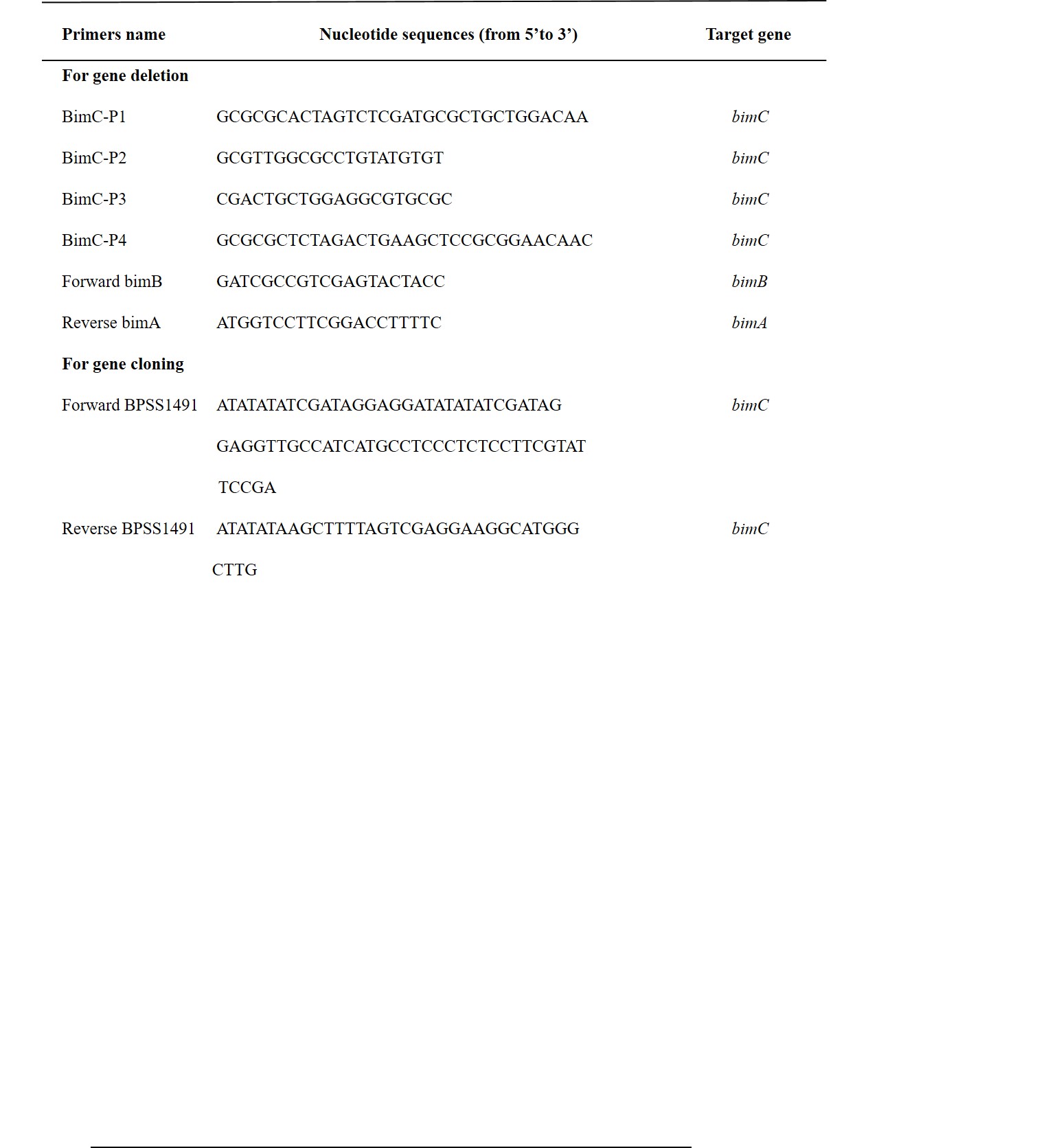 